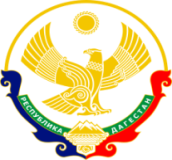 МУНИЦИПАЛЬНОЕ КАЗЕННОЕ ОБЩЕОБРАЗОВАТЕЛЬНОЕ УЧРЕЖДЕНИЕ«БОЛЬШЕЗАДОЕВСКАЯ СРЕДНЯЯ ОБЩЕОБРАЗОВАТЕЛЬНАЯ ШКОЛА»КИЗЛЯРСКОГО  РАЙОНА РЕСПУБЛИКИ ДАГЕСТАН368817, РД, Кизлярский район                                                                                 с. Большезадоевское, ул. Урицкого 13 «б» __________________________________zadoevka@mail.ru    ПРИКАЗ    от 03.10.2023 г.                                                                                                                  № 01-15/13А«О мерах по защите информации при разработке и хранении паспорта безопасностии других документов, содержащих служебную информацию ограниченного распространения»На основании пункта 22 постановления Правительства РФ от 02.08.2019 
№ 1006 «Об утверждении требований к антитеррористической защищенности объектов (территорий) Министерства просвещения Российской Федерации и объектов (территорий), относящихся к сфере деятельности Министерства просвещения Российской Федерации, и формы паспорта безопасности этих объектов (территорий)» ПРИКАЗЫВАЮ:1. Назначить ответственным за хранение паспорта безопасности и иных документов МКОУ «Большезадоевская СОШ», содержащих информацию ограниченного распространения, также за ведение журнала движения паспорта безопасности образовательного учреждения Магомедову Б.Н. – и.о. директора школы. 2. Определить место хранения паспорта безопасности и иных документов МКОУ «Большезадоевская СОШ» содержащих информацию ограниченного распространения – сейф в кабинете директора.3. Составить перечень лиц, имеющих доступ к информации, содержащейся в паспорте безопасностии иных документов МКОУ «Большезадоевская СОШ» содержащих информацию ограниченного распространения.4. Разработать и утвердить форму журнала движения паспорта безопасностии иных документов МКОУ «Большезадоевская СОШ», содержащих информацию ограниченного распространения.5. Осуществлять выдачу паспорта безопасности и иных документов МКОУ «Большезадоевская СОШ», содержащих информацию ограниченного распространения во временное пользование под роспись с отметкой в журнале движения паспорта и иных документов.6. Контроль за исполнением приказа оставляю за собой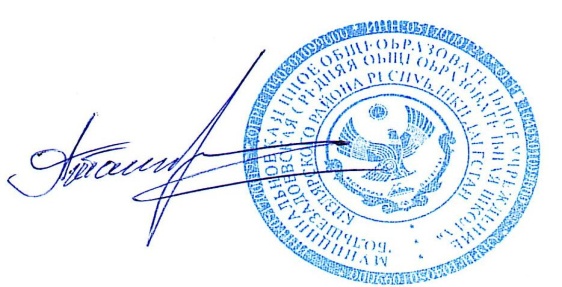 И.о. директора школы _______________ Магомедова Б.Н.Приложениек приказу №  № 01-15/13Аот 03.10.2023 г.Инструкция о порядке обращения с паспортами безопасностиПаспорт безопасности и иных документов МКОУ «Большезадоевская СОШ» содержащих информацию ограниченного распространения, хранится в сейфе  в кабинете директора.Доступ к паспорту безопасности и иных документовМКОУ «Большезадоевская СОШ» содержащих информацию ограниченного распространения, имеет (заведующий хозяйством, делопроизводитель и лица, назначенные ответственными за антитеррористическую работу в МКОУ «Большезадоевская СОШ» Гаджиев Артур Абзутдинович – преподаватель-организатор ОБЖПаспорт безопасности (или его копия)и иные документы (наименование), содержащих информацию ограниченного распространения может предъявляться для проверки лицу, уполномоченному на проведение проверки организацией, являющейся правообладателем объекта, а также представителям территориальных органов безопасности, имеющим право осуществлять проверки антитеррористической защищенности объекта.Выдача паспорта безопасности и иных документов (наименование), содержащих информацию ограниченного распространения, во временное пользование осуществляется под роспись в журналедвижения паспорта безопасности. В журнале необходимо прописать номер экземпляра паспорта, количество листов, количество приложений, кому и когда, на какое время, с какой целью выдается документ, отметка о возврате.Запрещается делать копии паспорта безопасностии иных документов (наименование), содержащих информацию ограниченного распространения, выносить из здания (наименование), оправлять по факсу или электронной почте. Паспорт безопасностии иных документов (наименование), содержащих информацию ограниченного распространения, можно отправлять заказными или ценными почтовыми отправлениями, а также с нарочным под расписку.Срок хранения паспортаи иных документов (наименование), содержащих информацию ограниченного распространения, – 5 лет с момента согласования.